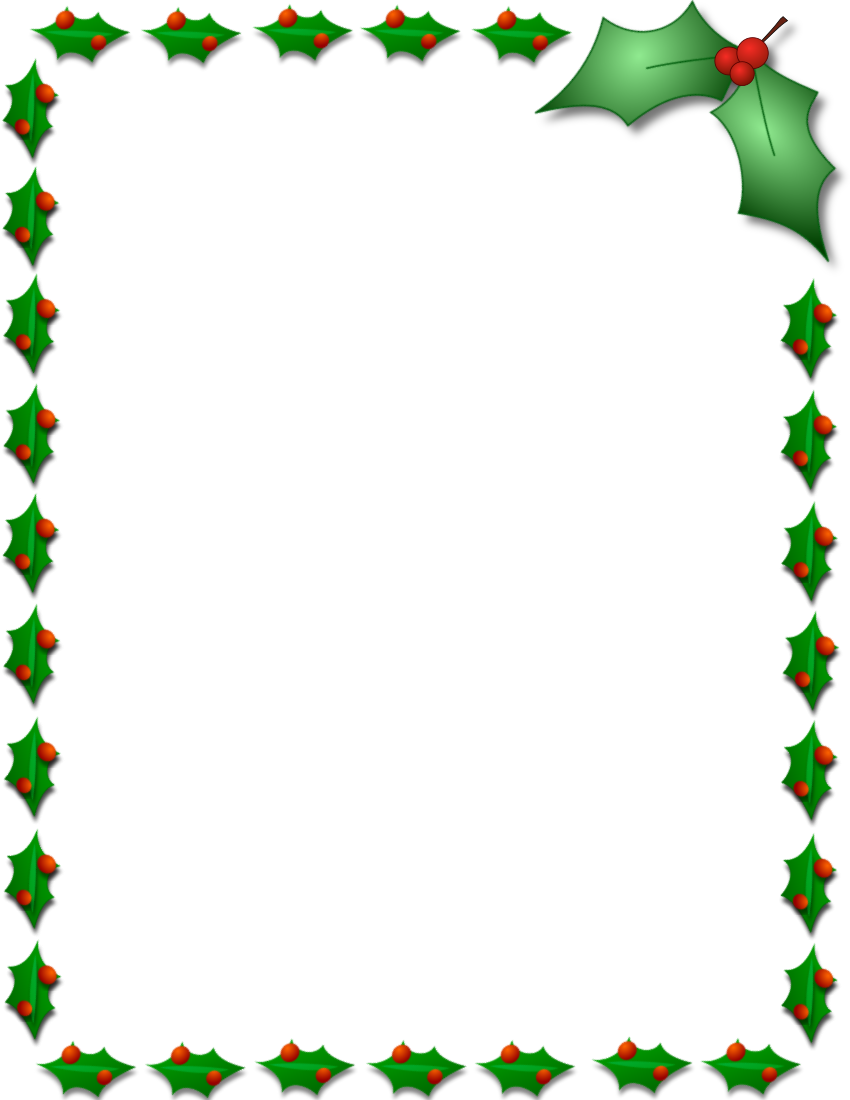 Annual Holiday Tree LightingSaturday, December 1, 20186:00pm at Lake Como Borough Hall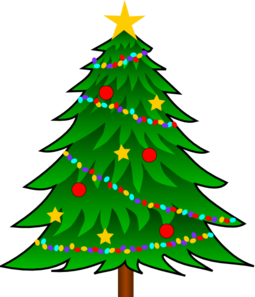 The festivities begin in the Lake Como Meeting Room with crafts and snacks and a special visit from Santa! 